КЗО «Дніпропетровський навчально-реабілітаційний центр №1»ДОР»ВІДКРИТИЙ ВИХОВНИЙ ЗАХІДВ 3-Б КЛАСІНА ТЕМУ: «ГРА-ПОДОРОЖ У КРАЇНУ ДОБРА»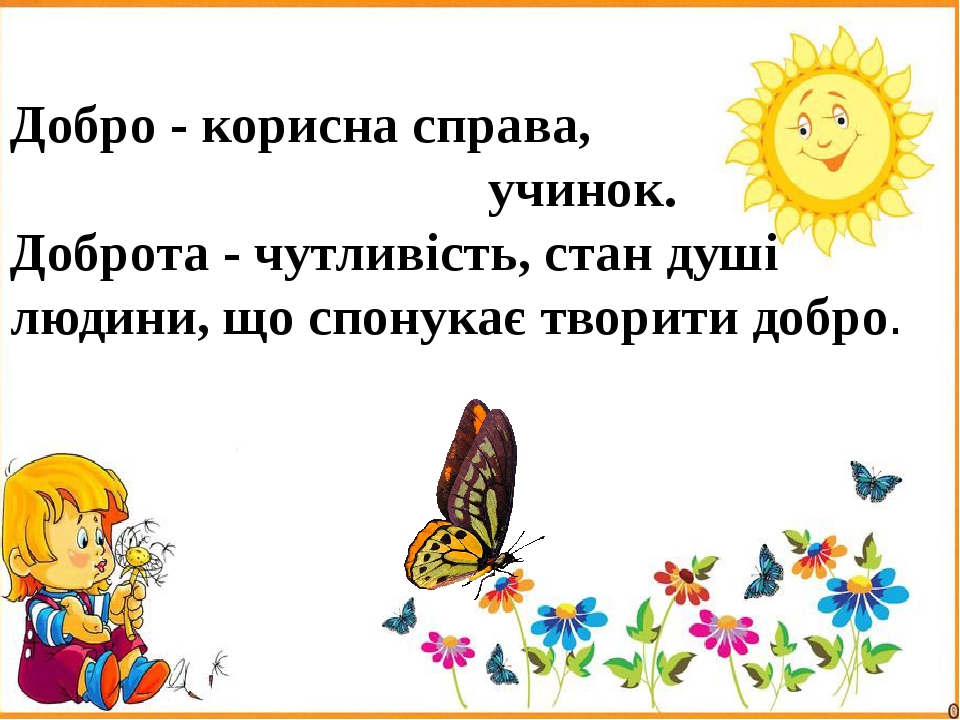 Вчитель початкових класів: Яковлєва Вікторія Олексіївнам. Дніпро2021 р.ТЕМА. ГРА-ПОДОРОЖ У КРАЇНУ ДОБРА.Мета: розвивати вміння розрізнять добре й погане; формувати у дітей навички культурної поведінки; виховувати доброзичливість, чуйність, милосердя, товариськість.Обладнання: кружка з водою; прислів’я, вирізані долоньки.ХІД ЗАХОДУІ. Створення позитивного настрою.Якщо хочеш бути добрим і розумним - погладь себе по голівці.Якщо хочете допомагати один одному - протягни руку товаришу.Якщо хочете бути дружніми - візьміть один одного з руку.Якщо хочете бути працелюбними - підніміть руки вгору.Якщо хочете бути веселими і здоровими - плесніть в долоні.Вправа «Ланцюжок». Торкаємось один одного долонею і бажаємо гарного настрою. Створюємо ланцюжок. Коли ми даруємо добрі слова, чудовий настрій, тепло своїх долонь іншим, нам також стає добре, тепло. Затишно  на душі.ІІ. Абетка гарних слів.Привітання:Я всміхаюсь сонечку, здрастуй золоте!Я всміхаюсь квіточці, хай вона цвіте!Я всміхаюсь дощику, лийся мов з відра!Друзям усміхаюсь - зичу їм добра!- Які бувають вчинки? (добрі і погані). Слів добрих і ласкавих більше. Знай їх і частіше промовляй. Назвати добрі і ласкаві слова.Тільки сонечко зійдеУ вікно гляне світанок!Ми підійдемо до вікна,Й скажемо «Добрий ранок!»Якщо когось ти штовхнув,Треба «вибачте» сказати,А щоб хтось тебе почув,То «будь ласка» проспівати.Треба дякувати всімХто тобі допомагає,Ну, а йдете ви кудись,«До побачення» бажати.Як багато гарних слів,Хочуть всі їх чути.Щоб з нас кожен розумів,Ввічливим потрібно бути!ІІІ. Зупинка ігрова.Гра «Добрий дощик»На кого капнула капелька, той називає свої добрі справи.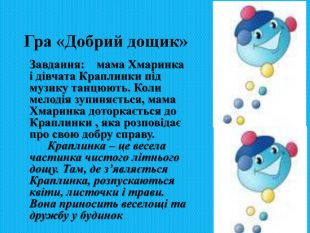 ІV. Зупинка «Народна мудрість».Із давніх – давен стосунки між людьми, взаємодопомога, милосердя були основними в житті, і про це народ висловлювався в усній народній творчості.Прислів’яДобре серце, як сонечко в небі.За добро добром платять.Від доброго слова і мед розтає.Людина починається з добра.Життя дається людині на добрі діла.Добрі справи прикрашають людину. Злий не вірить, що є добрі люди. Добра справа, що дощ у посуху.Погано тому, хто добра не робить нікому.V. Правила доброти. (Плескаємо в долоні, або розводимо руками).Якщо ти добра людина, то повинен:Допомагати мамі.Робити погані вчинки, коли ніхто не бачить.Не вмиватися.Берегти природу.Шанувати працю людей.Обманювати.Насміхатися з чужого горя.Добре вчитися.Слухатися батьків.Красти.Любити своїх батьків.VI. Пісня «Доброта».VI. Зупинка «Сердечко».- Що сумує і веселиться разом з нами?Поставили ручки на сердечко, послухали як воно б’ється, адже ми зробили багато добрих справ. Але нам потрібно вигнати всю злість з сердечка.(Жмакуємо чорний папір)VIII. Правила дружби.Знайти пари мірилкам.IX. Рефлексія.- На що схоже добро? Добро як сонце дарує нам тепло, ласку. У кожній душі живе маленьке сонечко. Це сонечко - доброта, яка живе у наших серцях. Вмійте дарувати тепло своїх сердець всьому живому, всім, хто оточує вас.(Приклеюємо долоньки до сонечка)Сьогодні ми потоваришувались з Сонечком доброти назавжди, простягши йому свої відкриті долоньки, на яких написане ваше ім’я. Хай сьогодні засвітиться у вашому серці світло великої любові і доброти.Прислів’я:Добре серце, як сонечко в небі.За добро добром платять.Від доброго слова і мед розтає.Людина починається з добра.Життя дається людині на добрі діла. Добрі справи прикрашають людину.Злий не вірить, що є добрі люди.Добра справа, що дощ у посуху.Погано тому, хто добра не робить нікому.